+  Academic: -  English: - Revision of letters Aa, Bb, Cc Letter Dd, Ee, Ff Introduction Writing Oral: -A to Z phonic sounds with two objects.  Hindi: - Oral: - Swar-  Written: - Swar ………….. Math’s: - written: -Number 1-5, related exercise   Oral: - Counting 1 to 10   E.V.S.: - Revision of Parts of plant, Body parts nameNew topic - Monsoon season, safety rules on road, at home, at school  Pre-Math’s Concept: - Revision of previous topics, Tall/ short   Colors /Shapes: Green/ Cube Activities: -   Fine Motor Skills                      Gross Motor Skills1. vegetable painting                            1. Yoga/ Zumba       2 leaf impression                                   2. Exercise3. clay molding                                       3. Hopping / Jumping                                           4. Moong daal pasting                         4. Line the tag            5. Balancing                            6. Tracing      7. Follow the rules	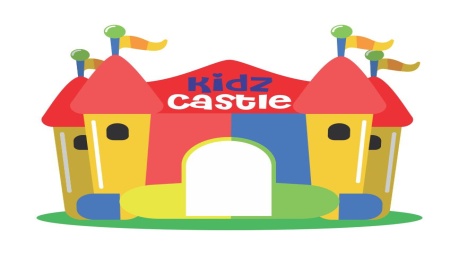         Monthly Bulletin July’2023           Class- Nursery                                 Class- NurseryEvents of the month-   Blow the cup activity                                  - 7 ‘July’23                            * Story telling competition                         -   17 July’23             **Nutrition week celebration                    - 17- 21’July’23  Green color Nature walk                            - 19 ‘july’23   Traffic light Activity                                    -12 ‘july’23    Monsoon party                                           -31 July’23Note: -* Prepare a Hindi moral story for story telling competition with prop * Nutrition week- (children will bring green color food in their tiffin for whole week 17- 21 July’23Holidays of the month-Shiv Ratri                                                       15th July’23                                                                        Morning Activity: -                          Pronunciation of Gayatri Mantra, Prayer, Yoga, National Anthem, Pledge.Slogan of the Month: -              “Eat Green Be healthy”Magic Words: -   Pardon, please, May iAction Words: - Eat, wash, work Concept of the Month: - Traffic light, Safety rules General Questions: -1.What is the other name of rainy season?Q2. Name the season after which monsoon season comes?Q3. Name of the months are called rainy months?Q4. Which kind of cloth we wear in rainy season?Q5. What we like to eat in rainy seasons?Q6. What kind of footwear we wear in rainy season to keep dry our feet?Q7. What we like to float in water puddle in the rainy season?Eng Rhymes: -Hindi Rhymes: -Story of the month: -  Related to Shiv Ratri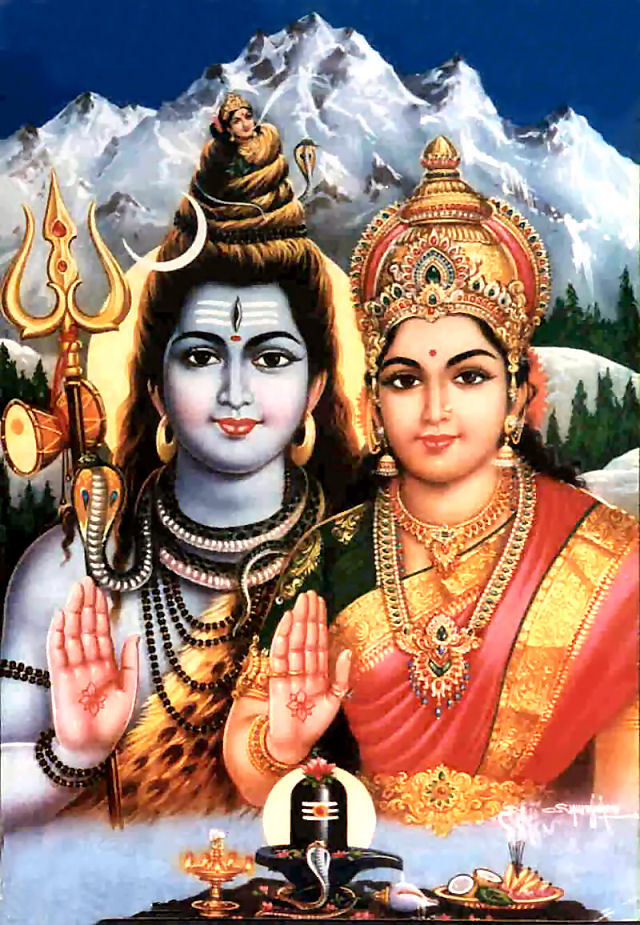 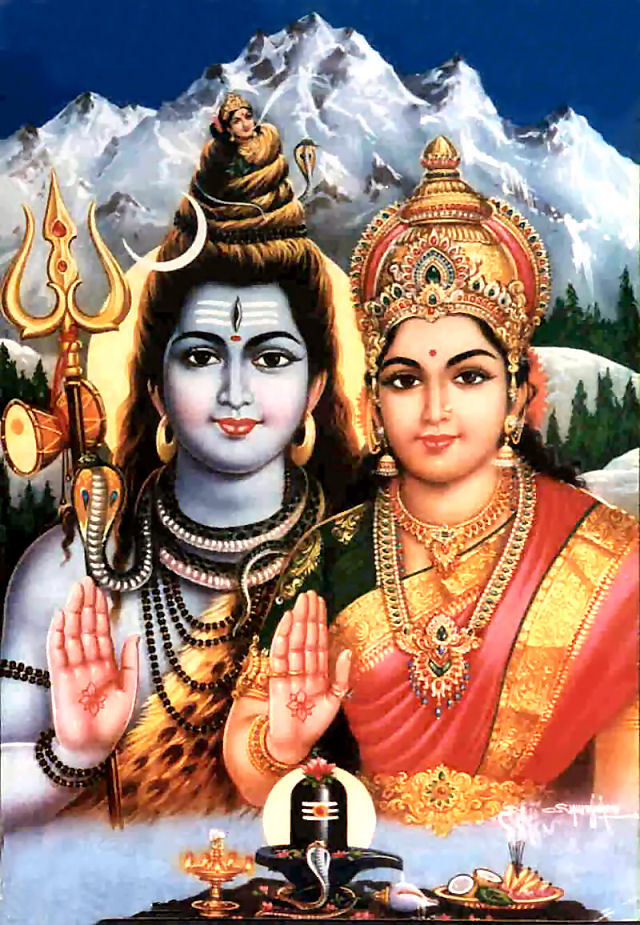 